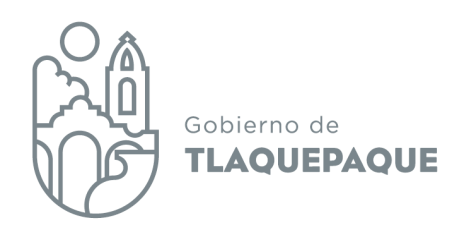 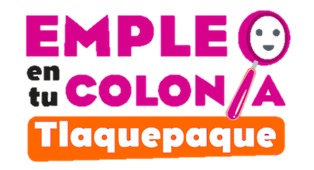 				30 de septiembre del 2022PROGRAMA “EMPLEO EN TU COLONIA TLAQUEPAQUE 2022” ACTA DE SESIÓN EXTRAORDINARIA  COMITÉ TÉCNICO DE VALORACIÓNSiendo las 10:00 horas del día 30 de septiembre del 2022, en la Sala de Juntas de la Coordinación General de Desarrollo Económico y Combate a la Desigualdad, del Ayuntamiento de San Pedro Tlaquepaque, estando presentes:C. P. David Mendoza Pérez, en representación de la Tesorería Municipal;C. María de los Ángeles Cantero Villanueva, en representación de la Dirección General de Políticas Públicas;C. Atziri Monzerrat Hernández Reyes, en representación de la Dirección de Participación Ciudadana;  Lic. Ángel Alejandro Horta Palomo, en representación de la Contraloría Municipal; Lic. Vicente García Magaña, Coordinación General de Desarrollo Económico y Combate a la Desigualdad.El Lic. Vicente García Magaña, da la bienvenida y agradece a los asistentes su presencia, declarando quórum legal, posteriormente somete a consideración de los asistentes la aprobación del orden del día.1.- Lista de asistencia y declaración de quórum legal;2.- Lectura y aprobación del orden del día;3.- Informe de avances del programa:4.- Aprobación del decimoséptimo padrón de personas beneficiarias y listado de bajas;5.- Asuntos varios.Una vez aprobada el orden día, el Lic. Vicente García Magaña, Coordinador General de Desarrollo Económico y Combate a la Desigualdad, procede a darle el uso de la voz a la Lic. Nayely Ordaz Fernández, Jefe del Departamento de Promoción Laboral, quién presenta a los asistentes los avances registrados en la ejecución del programa municipal en cuestión:  A parir del corte anterior y hasta la fecha recibimos 3 nuevas solicitudes de registro al programa, en total hemos recibido 747 solicitudes. El total de personas beneficiarias son 524 personas. Se han vinculado a un empleo formal a 580 personas, de las cuales se han colocado en una oportunidad laboral a 152 personas. Expone ante el Comité el decimoséptimo padrón de personas beneficiarias del programa, y el listado de las personas que causaron baja, por término del programa o por deserción voluntaria. A continuación, se detalla la relación de dicho decimoséptimo paquete de personas beneficiarias:DECIMOSÉPTIMO PADRÓN DE PERSONAS BENEFICIARIASDEL PROGRAMA EMPLEO EN TU COLONIA TLAQUEPAQUE 2022BAJAS DE PERSONAS PARTICIPANTES  DEL PROGRAMA EMPLEO EN TU COLONIA TLAQUEPAQUE 2022La Lic. Nayely Ordaz, indica que el total de personas participantes activas son 32 personas beneficiarias, que participan en 8 dependencias municipales.A continuación, siguiendo el orden del día, el Lic. Vicente García Magaña somete a la aprobación de los miembros del Comité el decimoséptimo padrón de 2 personas beneficiarias y 13 bajas del programa. Así como la propuesta de solicitud de pago correspondiente al decimoctavo periodo de pago por un monto de $70,7400. 0o manifestando su aprobación por unanimidad.En asuntos varios, hace uso de la voz el Lic. Ángel Alejandro Horta Palomo pregunta ¿Cuándo termina el programa?, toma el uso de la voz el Lic. Vicente Garcia Magaña, comenta que el programa esta diseñado para que termine con el ejercicio fiscal o hasta agotar el techo presupuestal. Señala que hay áreas y actividades importantes en lo que resta del año por lo que han sido conservadores en la aplicación de los recursos que le quedan al programa, proyecta que con los recursos que quedan y la manera en que está focalizado se puede cerrar al 15 de noviembre probablemente, para hacer el cierre administrativo con la Tesorería y dejar cubierto hasta finales de mes. Haremos una propuesta para que este comité la revise y evalúe de como podemos cerrar el año con el recurso que nos queda. No habiendo más asuntos varios que tratar, se da por concluida la sesión, firman la presente Acta los miembros del Comité Técnico de Valoración participantes.____________________________________________C. P. David Mendoza PérezEn representación de la Tesorería Municipal____________________________________________C. María de los Ángeles Cantero VillanuevaEn representación de la Dirección General de Políticas Públicas___________________________________________C. Atziri Monzerrat Hernández ReyesEn representación de la Dirección de Participación Ciudadana  ____________________________________________Lic. Ángel Alejandro Horta PalomoEn representación de la Contraloría MunicipalLa presente hoja de firmas forma parte integral del Acta de la reunión ordinaria del Comité Técnico de Valoración, del Programa Empleo en Tu Colonia Tlaquepaque 2022, 30 de septiembre del 2022.___________________________________________Lic. Vicente García MagañaCoordinación General de Desarrollo Económico y Combate a la DesigualdadNÚM.FOLIOPRIMER APELLIDO SEGUNDO APELLIDO NOMBRE(S)CARGO1740HERNANDEZHAROOFELIABRIGADISTA2742MARTINEZFONSECAMARIA CAROLINABRIGADISTANÚM.FOLIOPRIMER APELLIDO SEGUNDO APELLIDO NOMBRE(S)CARGOMOTIVO DE BAJA 1676DIAZSOLISMARTHA CAROLINABRIGADISTATERMINO DE PROGRAMA2679URIBEPEREZELIZABETH CLARABRIGADISTATERMINO DE PROGRAMA3680CALDERONROMOOMAR AXELBRIGADISTATERMINO DE PROGRAMA4681VARGASGARCIAERICA DEL ROCIOBRIGADISTATERMINO DE PROGRAMA5682HERNANDEZDOMINGUEZFERMINBRIGADISTATERMINO DE PROGRAMA6685GUTIERREZ GUTIERREZPAULABRIGADISTATERMINO DE PROGRAMA7686ESTRADACASTROAYDE GUADALUPEBRIGADISTATERMINO DE PROGRAMA8687TOLENTINOCASTILLOJOSE DE JESUSBRIGADISTATERMINO DE PROGRAMA9688VECERRAHERNANDEZM LUZ BELIABRIGADISTATERMINO DE PROGRAMA10689HERNANDEZNUÑEZMARIA SILVIABRIGADISTATERMINO DE PROGRAMA11697CARRILLOGOMEZSOFIABRIGADISTADESERCIÓN VOLUNTARIA12699CHAVEZHERNANDEZDANNYBRIGADISTADESERCIÓN VOLUNTARIA13736MORAMACHUCACATALINABRIGADISTADESERCIÓN VOLUNTARIA